VIBORG FIRMAIDRÆT 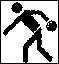 Bowling TURNERINGSBESKRIVELSE ALMINDELIGE REGLER FOR TURNERING M.V. (Revideret og tilpasset Dansk Firmaidræts turneringsbestemmelser af bowlingudvalget 30. Maj 2008) DELTAGERBERETTIGEDE :  Alle medlemmer af firmaklubber der er medlemmer af VFI ( Viborg Firmaidræt ) samt enkeltmedlemmer er deltagerberettigede. TILMELDINGER : Tilmeldinger af hold til div. turneringer foretages på de udsendte/rekvirerede tilmeldingsblanketter,. elektronisk på VFI hjemmeside eller ved returnering af den fra bowlingudvalget modtagne spilleroversigt, og skal være VFI i hænde senest den dato der er påtrykt blanketten. Klubber/hold, der indsender tilmeldingsblanket efter denne dato, kan ikke påregne deltagelse i turneringerne. Alle tilmeldinger tilsendes VFI på følgende adresse : Tage JensenTage.12@mail.dk  Anemonevej 4 7850 Stoholm SPILLER REGISTRERING : De tilmeldte holds spillere registreres med et spillernummer, navn og det snit de enkelte spillere har opnået i den forudgående sæsons ordinære firmaturnering. Et hold kan bestå af 2 eller flere registrerede spillere. Har man ikke deltaget i den forudgående sæson, men er i besiddelse af licens under Dansk Bowling Forbund er dette snit tællende. Har den enkelte spiller ikke deltaget i nogen form for registreret bowling, vil mandlige spillere blive tildelt et snit på 135 og kvindelige spillere et snit på 110 ifald der ikke er oplyst et forventet snit. DE TILDELTE SPILLERNUMRE ER PERSONLIGE OG SKAL ALTID PÅFØRES SCOREKORTET, DA DETTE ELLERS ER UGYLDIGT. Nye spillere kan tilmeldes under turneringen efter forudgående aftale med spilleudvalget. GRUPPE INDDELING : Når alle tilmeldinger er tilgået bowlingudvalget og ovennævnte spillerregistrering er foretaget, beregnes hvert tilmeldt holds holdsnit. Afhængig af antal tilmeldinger inddeles holdene herefter i lige store grupper efter holdsnit, således at f.eks. nr. 1 - 8 udgør gruppe A, nr. 9 - 16 udgør gruppe B osv. Der spilles ikke med op- & nedrykninger mellem rækkerne efter placeringer i årets turnering. BRUG AF RESERVESPILLERE En spiller kan indtræde som reserve på hold hvor spillerens gældende snit jf. klassifikationskort /-seddel ikke er højere end gruppens tilmeldingssnit + 18 En spiller må ikke indgå fast på flere hold og bør ikke spille på flere hold i samme spillerunde.. TURNERINGEN : Turneringen spilles med 2 m/k’s hold. Der spilles 3 serier pr. kamp, uden baneskift. Turneringen spilles som dobbeltturnering, alle mod alle. Kampene afvikles fortrinsvis på tirsdagsaftener, men hvis antallet af tilmeldte hold gør det nødvendigt også mandagsaftener. Spillestedet er Bowlinghallen i Viborg ( under Tinghallen ). POINTTILDELING Der spilles i hver kamp om 8 point. En vundet serie giver 2 point, en uafgjort serie giver 1 point til hvert hold, endelig gives der 2 point til det hold, der har scoret det største antal kegler i kampen. SLUTSTILLINGER  Ved turneringens afslutning er gruppens vinder det hold, der har opnået flest point i gruppen. Gruppevinderen bliver tildelt gruppens vandrepokal for 1 år som året efter erstattes med erindringspokal.  Ved pointlighed afgøres de endelige placeringer af keglefaldet. Er der lighed i både point og keglefald, afgøres placeringen af resultatet af de indbyrdes kampe. GRUPPEVINDERFINALE Ca. 2 uger efter turneringens afslutning, vil der blive afviklet finale for: Gruppevindere, hvor disse spiller  3 serier, alle mod alle om Gruppevindernes vandrepokal. Ligeledes vil der blive afholdt 2ér finale for hold, der har opnået andenplads placeringer i deres respektive grupper, hvor der ligeledes spilles 3 serier, alle mod alle om gruppe 2’ernes vandrepokal. Gruppefinalerne vil blive gennemført med tildeling af handicap, efter følgende retningslinier : Damer  & Herrer 65 % af forskellen mellem 185 og gældende snit jf. klassifikationsliste /-kort, tillagt hver serie. Dog max.45 kegler pr. serie pr. spiller. SÆSONAFSLUTNING I forbindelse med gruppevinderfinalen, vil der blive arrangeret overrækkelse af pokaler m.v. for den afsluttende sæson. Arrangementet foregår i Bowlinghallen Viborg’s klublokaler. Endelig dato for sæsonafslutning, bliver bekendtgjort af bowlingudvalget i god tid før sæsonafslutningen. AFBUD TIL TURNERINGSKAMP. En turneringslagt kamp kan principielt ikke flyttes. Kun i tilfælde af pludselig opstået sygdom, eller ved pludselig arbejdsmæssige uforudsete situation, der forhindrer holdet i at spille på turneringslagt tidspunkt, kan der blive tale om udsættelse af kamp. I disse tilfælde SKAL følgende foretages: Det forhindrede hold kontakter selv modstanderholdet og meddeler udsættelsen, så hurtigt som muligt. Samtidigt kontaktes bowlingudvalget via mail tage.12@mail.dk/ telefon / SMS 004520990869 og ønske om udsættelse begrundes. I tilfælde af, at udsættelse accepteres, foranstalter berørte hold baneflytning/bestilling gennem Bowlingudvalget. Baneleje for accepteret flytning, reguleres normalt mellem Bowlingudvalget og Bowlinghallen. Hvis holdene selv uden accept eller melding til Bowlingudvalget flytter en kamp kan betaling for baneleje til Bowlinghallen Viborg eventuelt blive nødvendig. Bowlingudvalget kan give tilladelse til, at der spilles på turneringslagt tidspunkt, ifald der ikke kan blive enighed om fornyet spilletidspunk. Herefter afvikler det udsættende hold sin kamp mod ”skjult” slagseddel. Telefonisk henvendelse til bowlingudvalget, kan foretages hverdage mellem kl. 1700 - 1800 og skal foretages af det hold der ønsker kampen udsat. I tilfælde af, at der ikke tilgår meddelelse til bowlingudvalget, betragtes det som udeblivelse og modstanderholdet tildeles 8 point CUPTURNERING Sideløbende med den ordinære turnering, afvikles i perioden februar - april en CUP turnering, efter handicap princip. CUP turnering afvikles kun når der tilmeldes mindst 16 hold Et hold består af mindst 2 spillere m/k. Hver kamp afvikles over 3 serier. Handicap tildeles efter følgende regler: Damer  & Herrer 65 % af forskellen mellem 185 og gældende snit jf. klassifikationsliste /-kort, tillagt hver serie. Dog max.45 kegler pr. serie pr. spiller. En spiller kan ikke anvendes på flere hold. Spilleren er låst til holdet hvor vedkommende har spillet. DER ER PÅ GRUND AF TURNERINGSFORMEN KUN MEGET BEGRÆNSEDE MULIGHEDER FOR, AT UDSÆTTE KAMPE I CUP TURNERINGEN. MANGLENDE FREMMØDE ER DERFOR ENSBETYDENDE MED TABT KAMP. Turneringen indledes om nødvendigt med en Kvalifikationsrunde alle mod alle hvorefter de bedst placerede hold fortsætter i turneringen. Ved 16, 32, 64 osv. Afvikles ingen kvalifikationsrunde. ”Bowlingudvalget kan afvige fra disse bestemmelser hvis de finder det nødvendigt” CUP turneringen er efter en eventuel kvalifikationsrunde en “ vind eller forsvind “ turnering, hvilket vil sige at tabt kamp er ensbetydende med at holdet og hermed en på holdet anvendt spiller er ude af CUP turneringen, vinderholdet fortsætter til næste runde. DELTAGELSE I CUP TURNERINGEN KRÆVER SÆRSKILT TILMELDING, ENTEN I FORBINDELSE MED TILMELDING TIL ORDINÆR TURNERING, ELLER VED SENEST DEN SIDSTE TURNERINGSAFTEN I FEBRUAR 2017, SKRIFTLIGT TILMELDE SIG TIL ET AF BOWLINGUDVALGETS MEDLEMMER. LANDS- & KREDSSTÆVNER Indbydelse til disse stævner vil tilgå klubberne, hurtigst muligt efter modtagelse i bowlingudvalget. Oplysninger om disse stævner kan fås hos bowlingudvalgets medlemmer eller ved at holde sig orienteret på Dansk Firmaidræts hjemmeside http://www.dfif.dk/ eller blad. BOWLINGUDVALGET Bowlingudvalget sammensættes af formanden. Formanden for bowlingudvalget vælges på Viborg Firmaidræts ordinære repræsentantskabsmøde. Formanden vælges for en 2-årig periode, hvert lige år. Bowlingudvalgets sammensætning p.t. : se forsiden PÅ ALLE TURNERINGSAFTENER, VIL DER VÆRE ET MEDLEM AF BOWLINGUDVALGET TIL STEDE I HALLEN, I TIDSRUMMET KL. 18:30 – 20:00. DER KAN HER RETTES HENVENDELSE TIL UDVALGET VEDR. DIV. TURNERINGER. ØVRIGT Er man i besiddelse af gyldigt medlemsbevis (Klassefikationskort), kan der mod fremvisning af dette, opnås en speciel rabat på leje af baner i Bowlinghallen Viborg. Revideret af bowlingudvalget 24januar. Maj 2017